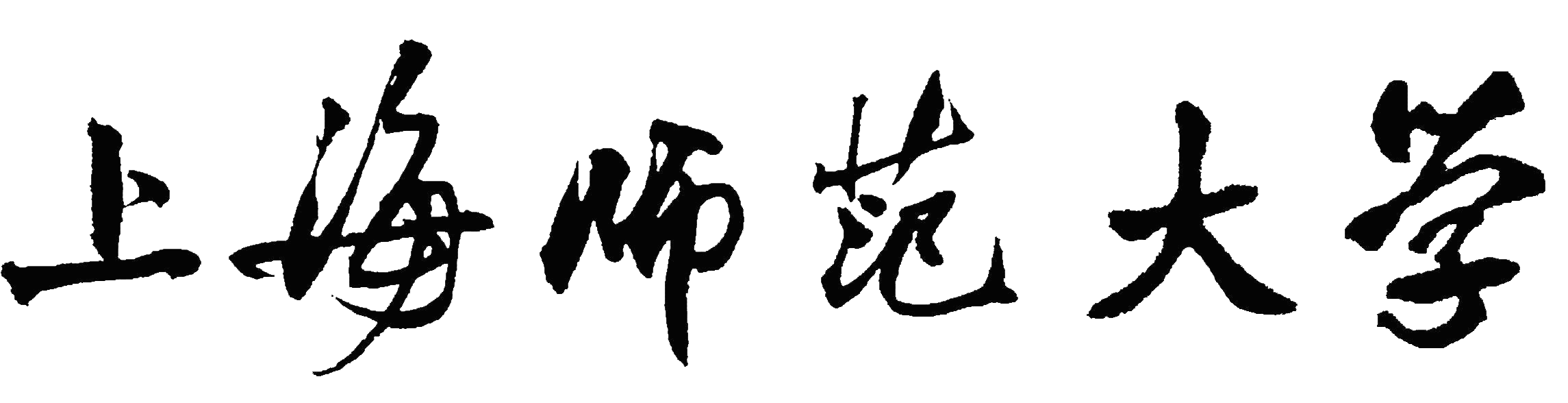 二级部门门禁分权管理账户申请表申请部门及授权门禁位置分权账户管理员信息申请部门意见职能部门意见申请部门授权门禁位置校区楼宇授权门禁位置房间号:房间号:房间号:房间号:授权门禁位置校区楼宇授权门禁位置房间号:房间号:房间号:房间号:账户管理员办公电话手    机电子邮件校园卡卡号是否需要管理培训□需培训      □不需要培训□需培训      □不需要培训□需培训      □不需要培训□需培训      □不需要培训□需培训      □不需要培训我部门指定同志为门禁分权账户管理员。由该同志负责上述范围的门禁权限管理、门禁维修保养联络工作。部门负责人签名：______________部 门（盖章）               年    月     日资产处意见:负责人签名:                部 门（盖章）                                年    月    日信息办意见: 负责人签名:                部 门（盖章）                        年    月    日